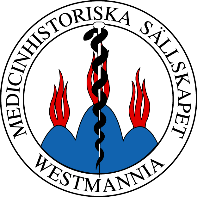 
Välkomna till föreläsningen  Rehabiliteringens framväxande  
och utvecklingen av hjälpmedelsområdet. Torsdag den 21 mars 2024 klockan 18  Lokal: Gamla sjuksköterskeskolan, ingång 21, Västerås sjukhus Inger Wallenbert, Leg. Arbetsterapeut med master och specialistexamen, f.d. Verksamhetschef  och Ulla-Britt Blomquist, Leg. Arbetsterapeut, f.d. Hjälpmedelsstrateg och utredare på Hjälpmedelsinstitutet och Socialstyrelsen,  
föreläser om utvecklingen inom detta angelägna och viktiga område.   
En intressant föreläsning utlovas!  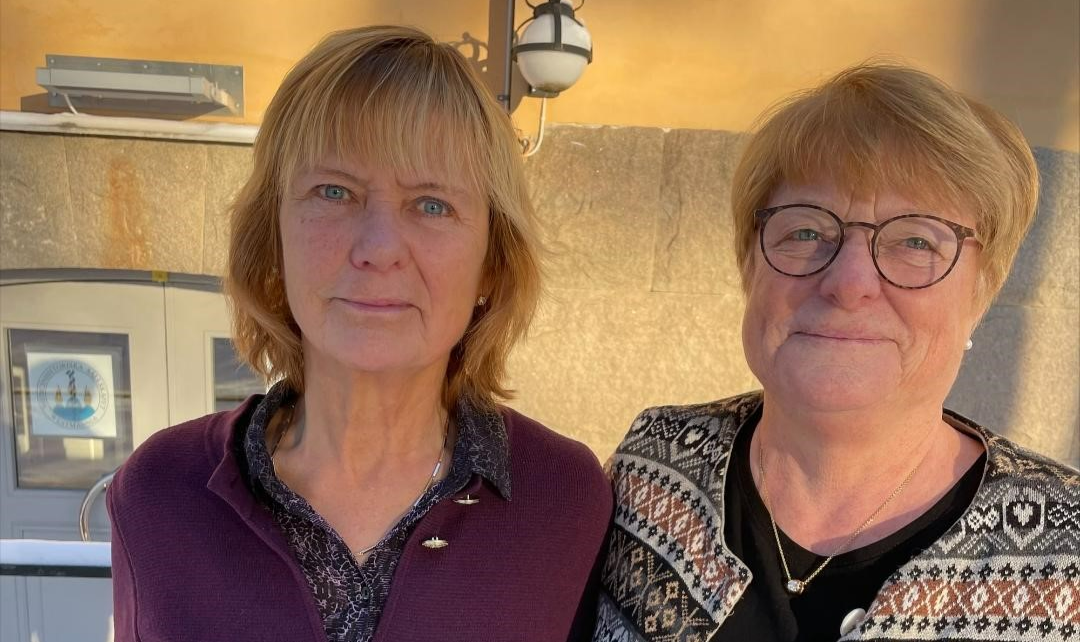 